Детский сад №2 «Солнышко» работает  по программе «Детство» под редакцией:З.А. Михайловой, В.И. Логиновой, Т.И.Бабаевой.Инновационный проект: 1.Реализация инклюзивного подхода в детском саду.2.Создание единого здоровьесберегающего пространства в ДОУ.Для реализации инновационного проекта созданы: -  коррекционно-развивающая программа по работе с особыми детьми «Надежда»- программа по физическому развитию для особых детей «Помоги себе сам» - программа по логопедии «Я тоже буду говорить» - программа по нравственному воспитанию «Педагогически грамотная и эмоционально устойчивая семья»- методические разработки к проекту.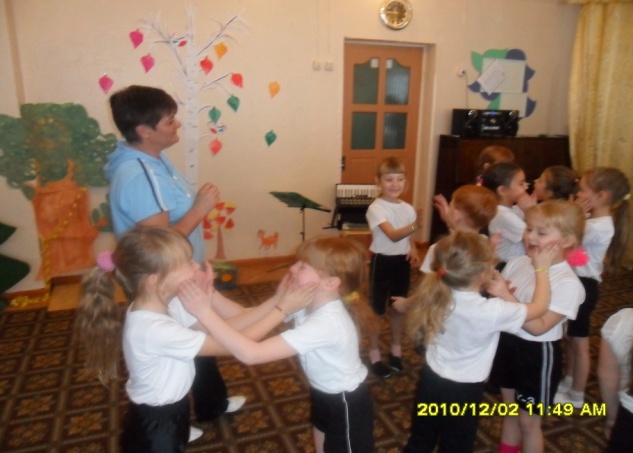 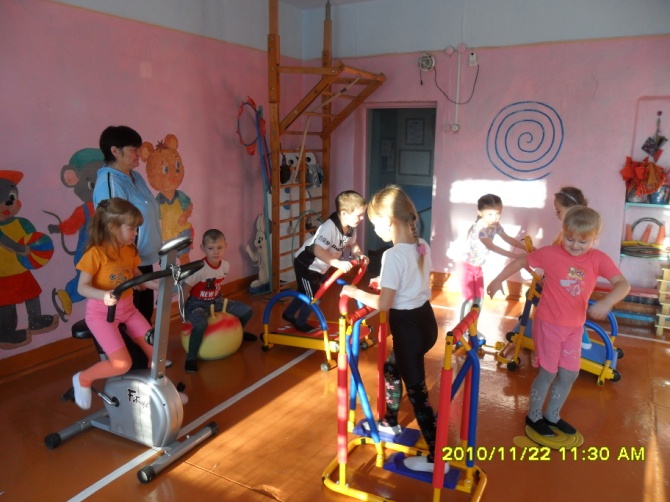 Для реализации инновационной деятельности в детском саду создана развивающая среда:- Центр экологического воспитания;- Экспериментальный центр;- Изостудия;- Художественно – речевая студия;- Мини-музей детского творчества;- Фитобар;- Тренажерный зал;- Физкультурный зал;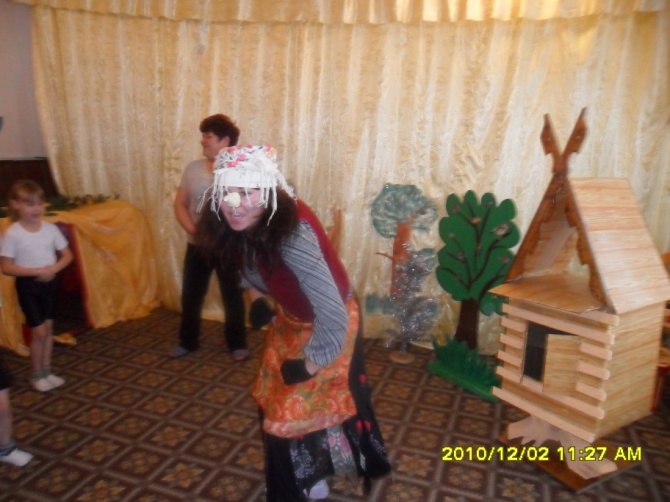 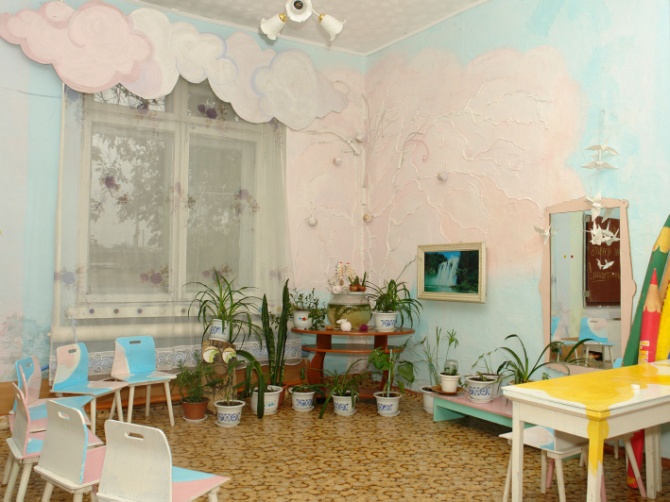 - Семейная гостиная;-Комната социальной адаптации;-Музыкальный зал;-Театральная студия;-Логопункт;-Центр патриотического воспитания;-Центр дорожного движения;-Центр русского фольклора;-Комната сказок.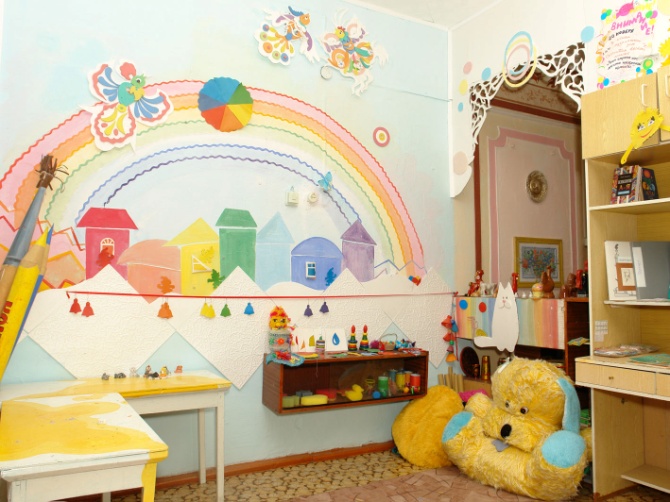 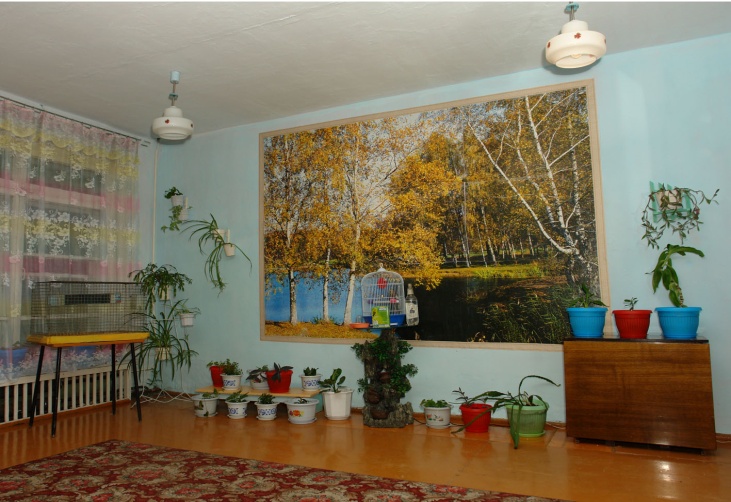 Педагогический состав: 18 человека.Заведующая ДОУ – Иванова Марина Владимировна, образование – высшее, высшая квалификационная категория, Почетный работник общего образования РФ.Старший воспитатель – Брюхова Юлия Владимировна, II квалификационная категория, образование – среднее-специальное.Образовательный ценз педагогов: высшее образование – 45%среднее специальное образование – 55%Аттестация:высшая категория – 5%, I категория – 15%, II категория – 35%, Без категории – 45%1 педагог – «Отличник народного образования»2 педагога имеют Грамоты Министерства Образования РФ.3 педагога имеют Грамоту Министерства образования Забайкальского края.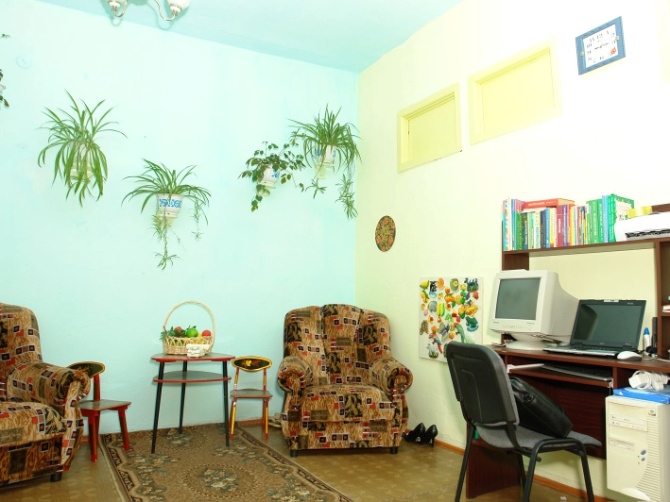 Адрес: 674600 Забайкальский край  город Борзя улица Советская,10тел. 8 (30233) 3-13-62       8 (30233) 3-22-04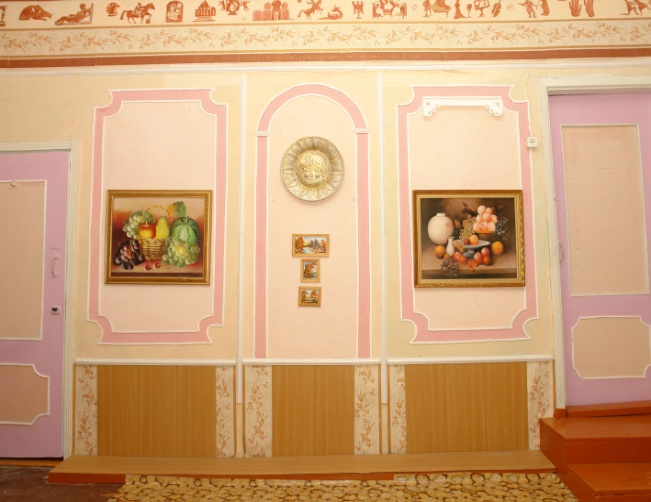 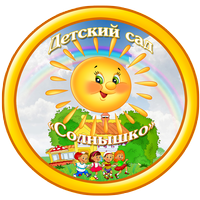 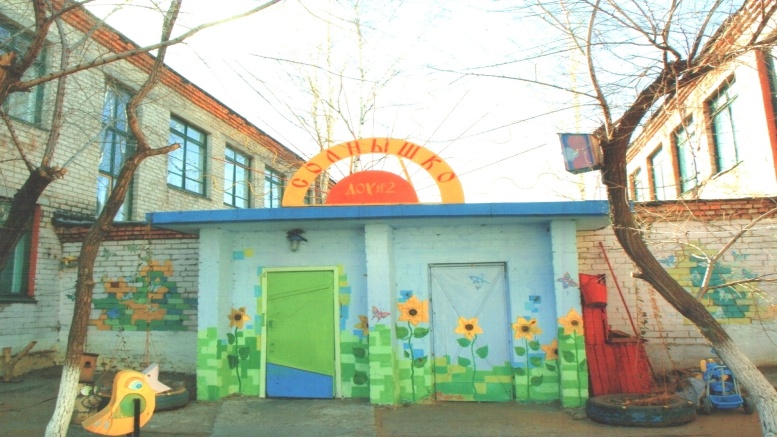 Муниципальное дошкольное образовательное учреждение: детский сад №2 «Солнышко»город Борзя